任用聘請書致_____您好，歡迎您進入百加資通股份有限公司，並擔任【______】一職，期待您的知識與技能可以成為公司寶貴的資產。您的工作待遇將依據公司政策自聘用日起提供：薪資：試用期___個月，薪資內容如下：相關福利：依公司管理規章規定。您的報到日期為_______，報到時請攜帶相關證件，如身分證/最高學歷文件正本/前投保單位轉出證明。我們期待並歡迎您的加入，如有任何問題請隨時與我們聯繫，我們將儘快回覆您。百OO通股份有限公司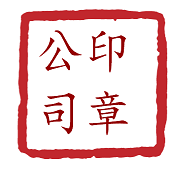 中華民國___年___月___日